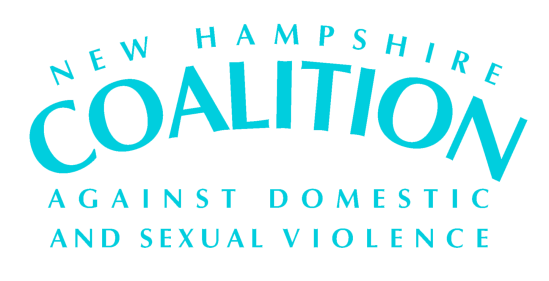 Comprehensive SANE Training ApplicationName: Address: Personal Email: Work Email: Phone: Hospital where you plan to practice as a SANE: Supervisor Name: NH Nursing License Number: How long have you been a registered nurse (must have at least 2 yrs experience)?:What clinical areas have you practiced in and for how long in each?:Please return this application to:Meghan JenksSANE ProgramNHCADSVmeghan@nhcadsv.org